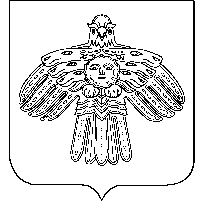 «УЛЫС  ОДЕС»  КАР  ОВМÖДЧÖМИНСА  СÖВЕТСОВЕТ  ГОРОДСКОГО  ПОСЕЛЕНИЯ  «НИЖНИЙ  ОДЕС»____________________________________________________________________________КЫВКÖРТÖДРЕШЕНИЕ16 декабря 2015 года                                                                          № XXXVII - 154О внесении изменений в Генеральный план муниципального образования городского поселения «Нижний Одес», утвержденный решением Совета городского поселения «Нижний Одес» от 05.10.2010г. № XXV-118В соответствии со статьей 24 Градостроительного кодекса Российской Федерации, Генеральным планом муниципального образования городского поселения «Нижний Одес», утвержденный решением Совета городского поселения «Нижний Одес» от 05.10.2010 года № XXV-118Совет городского поселения «Нижний Одес» решил:1. Внести в Генеральный план муниципального образования городского поселения «Нижний Одес», утвержденный решением Совета городского поселения «Нижний Одес» от 05.10.2010г. № XXV-118 следующее изменение: - часть зоны земельного участка, находящегося в производственной зоне (назначение: коммунально-складские объекты), расположенного по адресу: Республика Коми, г. Сосногорск, пгт. Нижний Одес, ул. Молодежная, д.12, стр. 7-8 с кадастровым номером 11:19:1001002:5089, изменить под размещение объектов торговли и общественного питания, бытового обслуживания.2. Настоящее решение вступает в силу со дня официального опубликования в информационном бюллетене «Нижнеодесский Вестник».Глава городского поселения «Нижний Одес» - председатель Совета поселения                                                           А.И. Шиляева